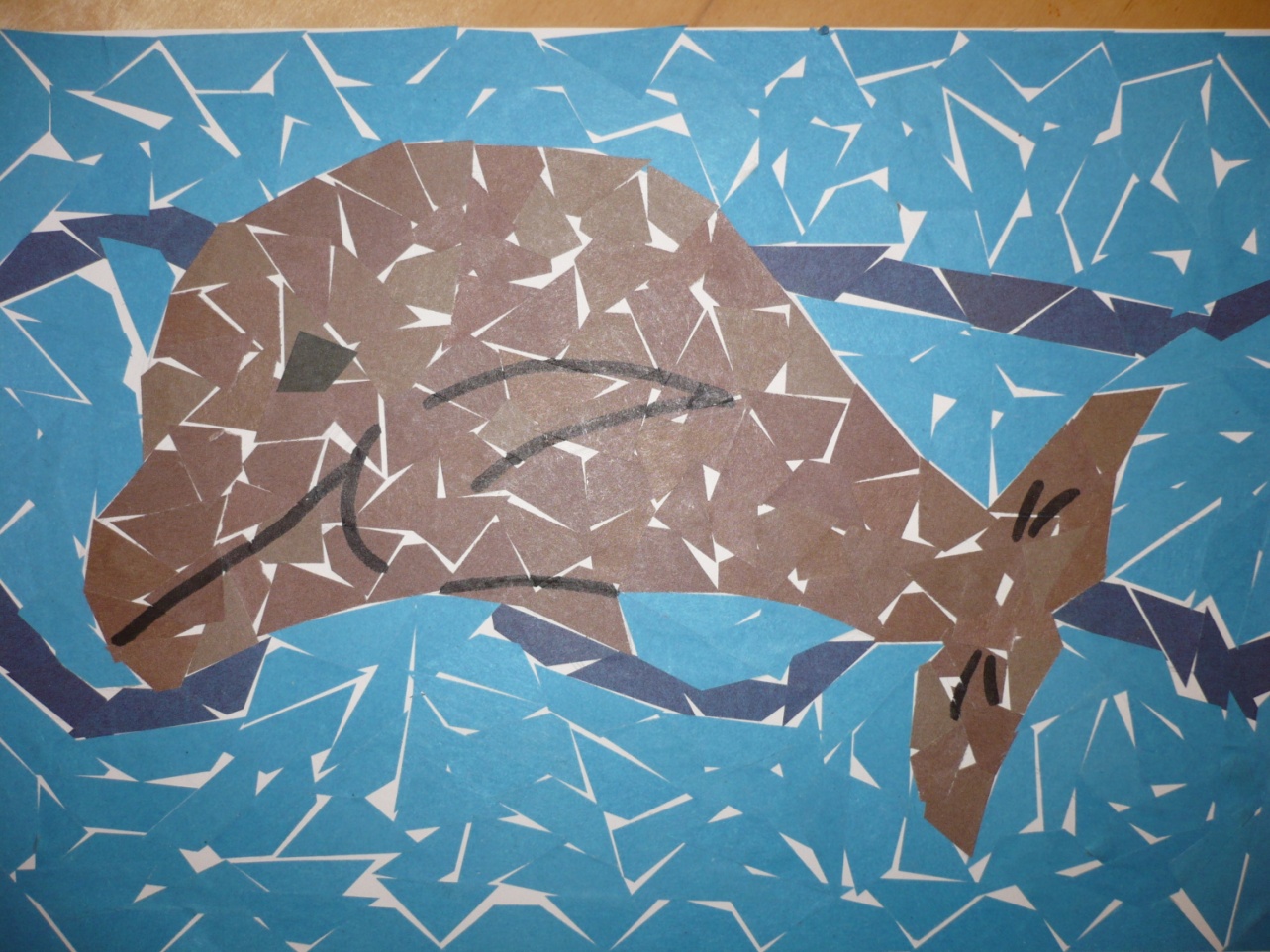 Рисунок 7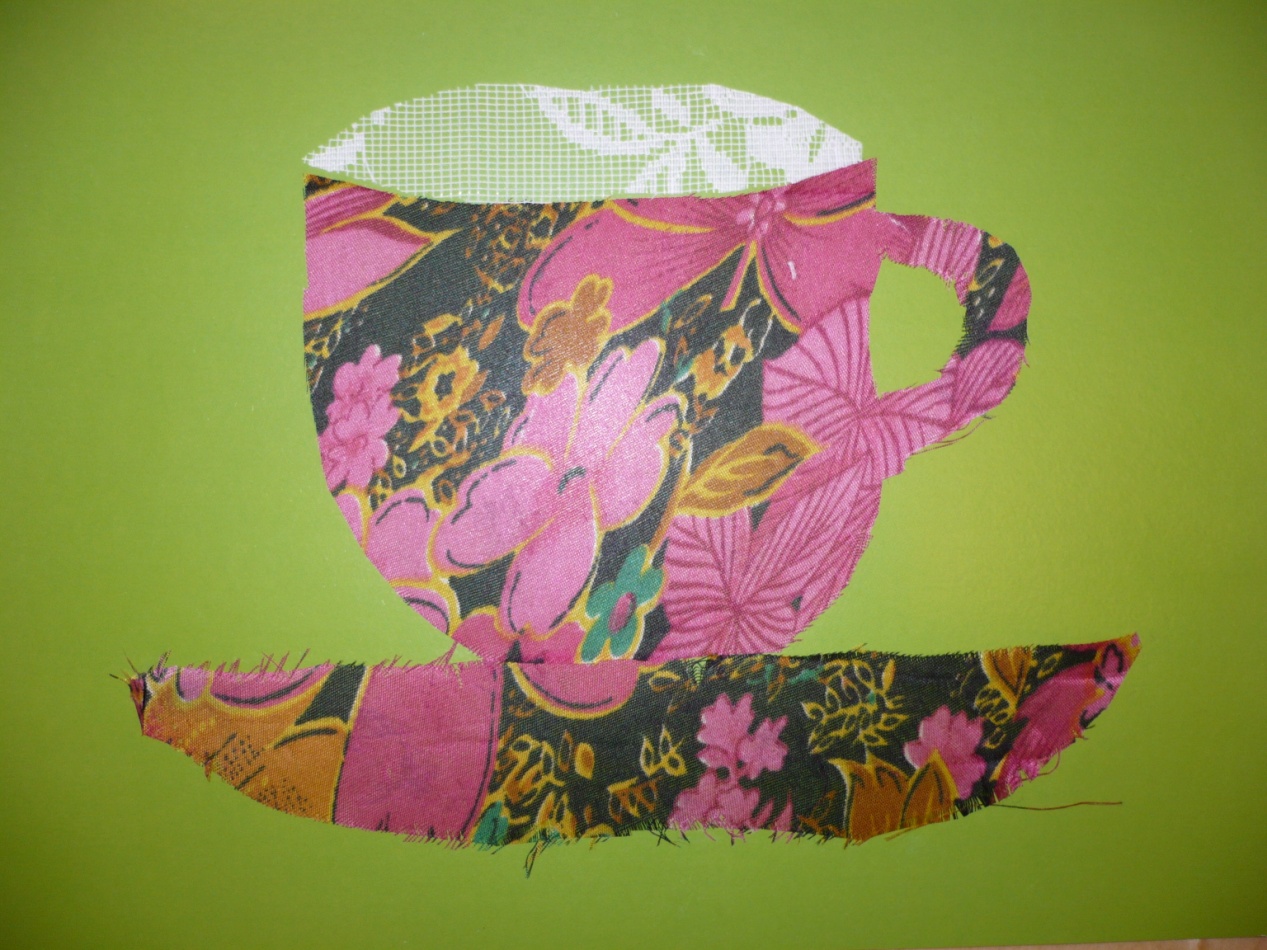 Рисунок 8